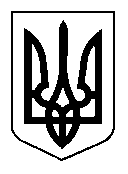 УКРАЇНАСЕЛИДІВСЬКА МІСЬКА РАДАВИКОНАВЧИЙ КОМІТЕТР І Ш Е Н Н ЯВід   11.08.2017  №  120м. СелидовеПро зміну договору найму на житлове приміщенняНа підставі протоколу житлово-побутової комісії при виконкомі міської ради від 12.07.2017 № 6, розглянувши заяву громадянина Коліна Дмитра Володимировича з проханням переоформити особовий рахунок на нього, який мешкає за адресою: м. Селидове, вул. Нагорна, буд. 15, кв. 67, з проханням переоформити на нього особовий рахунок з батька Коліна Володимира Володимировича, який машкає за іншою адресою, відповідно до ст. 64 Житлового кодексу України, керуючись пп.2 п. а ст. 30 Закону України «Про місцеве самоврядування в Україні»,  виконком міської радиВИРІШИВ:  	   Голові  ОСББ «Нагорна, 15 м.Селидове»  Квятковському І.К. змінити договір найму   на  житлове   приміщення  і  відкрити особовий рахунок на Коліна Дмитра  Володимировича,  який  мешкає  за  адресою:   м. Селидове,   вул. Нагорна, буд. 15, кв. 67.Міський голова                                                                                            В.В.РЕМІЗОВ